Ми щиро вітаємо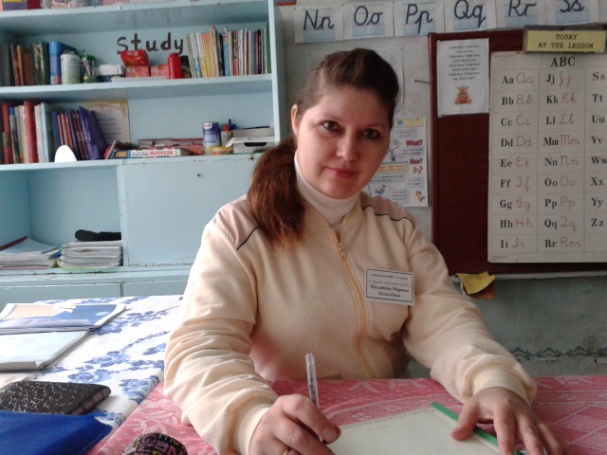 Мусатову Марину Олексіївну,вчителя англійської мови Ясинуватської ЗШ І-ІІ ступенів, яка стала переможцем І (районного) туру всеукраїнського конкурсу «Учитель року – 2016» у номінації «Англійська мова».Бажаємо успішного виступу у ІІ (обласному)турі.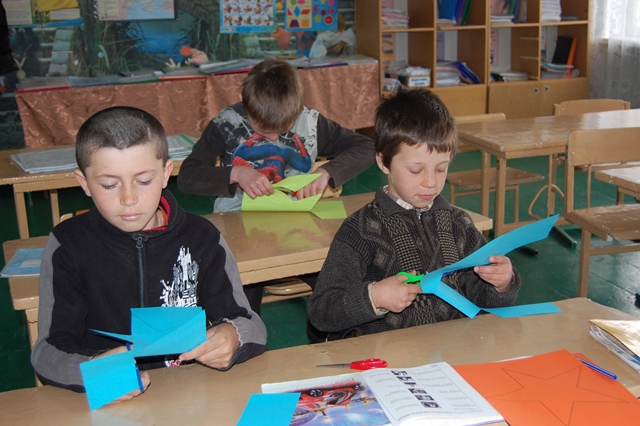 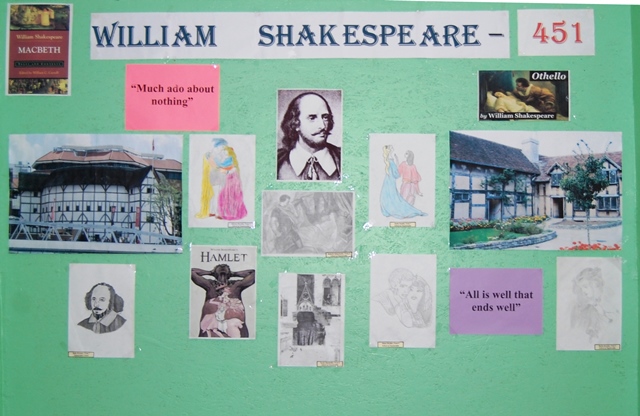 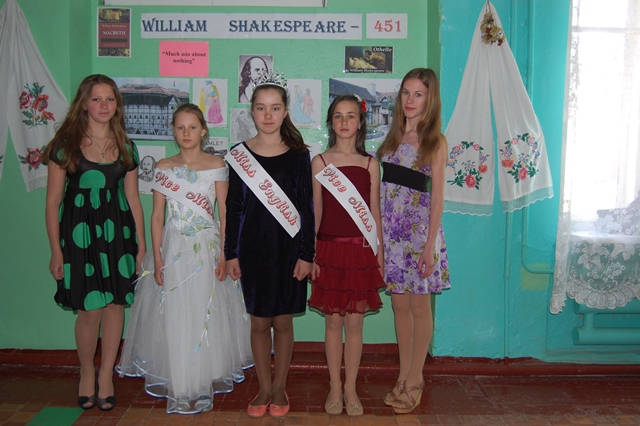 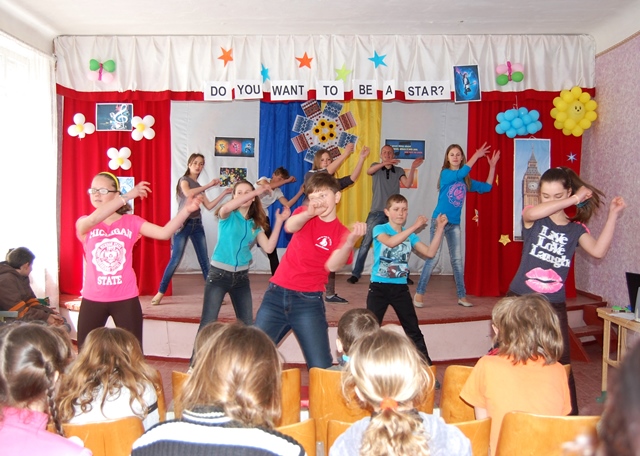 